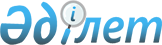 Об отзыве из Мажилиса Парламента Республики Казахстан проекта Закона Республики Казахстан "О внесении изменений и дополнений в Закон Республики Казахстан "О государственных закупках"Постановление Правительства Республики Казахстан от 15 февраля 2001 года N 235

      Правительство Республики Казахстан постановляет: 

      1. Отозвать проект Закона Республики Казахстан "О внесении изменений и дополнений в Закон Республики Казахстан "О государственных закупках". 

      2. Настоящее постановление вступает в силу со дня подписания. 

 

     Премьер-Министр  Республики Казахстан  

(Специалисты: Склярова И.В.,              Мартина Н.А.)     
					© 2012. РГП на ПХВ «Институт законодательства и правовой информации Республики Казахстан» Министерства юстиции Республики Казахстан
				